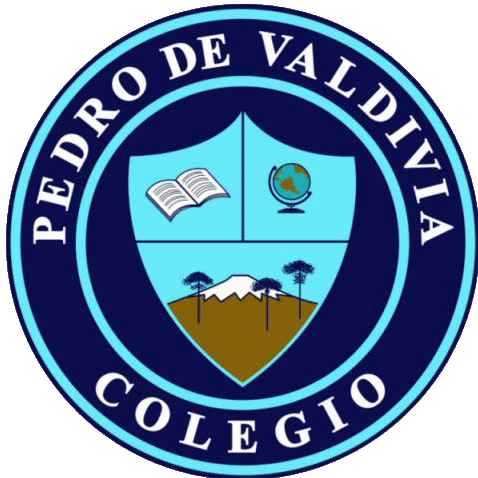 CRONOGRAMA DE ACTIVIDADESUNIDAD Nº1 “LA FILOSOFÍA PERMITE CUESTIONAR EL CONOCIMIENTO Y LAS ACCIONES DEL SER HUMANO”DOCENTE: Luis Toro CofréCURSO O NIVEL: TERCERO MEDIOASIGNATURA: FILOSOFÍA Y PSICOLOGÍASEMANA /FECHAACTIVIDADESADECUACIÓN  PROYECTO INTEGRACIÓN RECURSOFECHA ENTREGA 25 AL DE 29 MAYORETROALIMENTACION EVALUACION FORMATIVA 2RETROALIMENTACION EVALUACION FORMATIVA 2RETROALIMENTACION EVALUACION FORMATIVA 2RETROALIMENTACION EVALUACION FORMATIVA 201 AL 05 DE JUNIOTrabajo con texto escolar, pagina 22, actividades 1 y 3.¿Cómo nos ayuda la Filosofía a pensar?Enviar fotografías apdvactividades@gmail.com o ltorocofre@gmail.comTexto escolar.Cuaderno del estudiante.05 DE JUNIO08 AL 12 DE JUNIOTrabajo con texto escolar, pagina 23, actividad 1.Creación de preguntas filosóficas en situaciones reales.Enviar fotografías a	pdvactividades@gmail.com o ltorocofre@gmail.comTexto escolar.Cuaderno del estudiante.12 DE JUNIO15 AL 19 DE JUNIOEVALUACION SUMATIVA 1EVALUACION SUMATIVA 1EVALUACION SUMATIVA 1EVALUACION SUMATIVA 1